嘉利信得家具有限公司大类小类产品编号规格材质配置投报价格（元）产品图样办公室家具桌类办公桌（有副台）1主台2200*1100*760副台1400*550*660办公桌构成：主台、副台、三屉活动推柜。基材：台面选用“大亚”E1级优质中密度纤维板，其他部位选用“露水河”E1级优质刨花板，甲醛释放量≤0.018mg/m³；主要化学、物理性能指标均达到国际相关标准；饰面材料：双面贴一级天然木皮（包括胡桃木／樱桃木等），木皮厚度≥0.6。
封边：台面使用与楸木/西南桦木封边，封边条厚度≥6，木材含水率8%—12%；走线孔内缘做封闭处理。油漆：采用“华润”水性漆涂饰，硬度≥2H。 胶粘剂：采用“华表”牌环保胶粘剂。五金件：“海福乐”三节静音滑轨、锁具、铰链、尼龙纤维合成脚轮。
结构性能描述：主台面带薄抽，带合理走线功能；三屉活动推柜（配连杆锁）下屉下设前置导向轮；副台可移动，下设柜门及抽屉，带合理走线功能，门内设搁板，柜门配锁具。工艺：全自动喷涂漆、滚涂线（5遍面漆4遍底漆），完全密闭环境杜绝粉尘，感应喷头，自动调节油漆量，保证油漆面光洁平整、木皮纹理清晰。五金配件紧密拼接，封边细腻、线条均匀、转角过渡自然，间隙细小且均等。环保性：甲醛释放量0.1mg/L；创新点：打磨工艺采用400-800目颗粒砂纸横向和纵向双向打磨，提高表面平整度，进一步提高油漆光泽度。装置薄抽部位及内隐蔽部位全部封边、涂饰，从而提高产品环保性。2990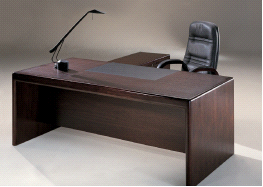 办公室家具桌类办公桌（有副台）2主台2000*1000*760副台1200*500*660办公桌构成：主台、副台、三屉活动推柜。基材：台面选用“大亚”E1级优质中密度纤维板，其他部位选用“露水河”E1级优质刨花板，甲醛释放量≤0.018mg/m³；主要化学、物理性能指标均达到国际相关标准；饰面材料：双面贴一级天然木皮（包括胡桃木／樱桃木等），木皮厚度≥0.6。
封边：台面使用与楸木/西南桦木封边，封边条厚度≥6，木材含水率8%—12%；走线孔内缘做封闭处理。油漆：采用“华润”水性漆涂饰，硬度≥2H。 胶粘剂：采用“华表”牌环保胶粘剂。五金件：“海福乐”三节静音滑轨、锁具、铰链、尼龙纤维合成脚轮。
结构性能描述：主台面带薄抽，带合理走线功能；三屉活动推柜（配连杆锁）下屉下设前置导向轮；副台可移动，下设柜门及抽屉，带合理走线功能，门内设搁板，柜门配锁具。工艺：全自动喷涂漆、滚涂线（5遍面漆4遍底漆），完全密闭环境杜绝粉尘，感应喷头，自动调节油漆量，保证油漆面光洁平整、木皮纹理清晰。五金配件紧密拼接，封边细腻、线条均匀、转角过渡自然，间隙细小且均等。环保性：甲醛释放量0.1mg/L；创新点：打磨工艺采用400-800目颗粒砂纸横向和纵向双向打磨，提高表面平整度，进一步提高油漆光泽度。装置薄抽部位及内隐蔽部位全部封边、涂饰，从而提高产品环保性。2950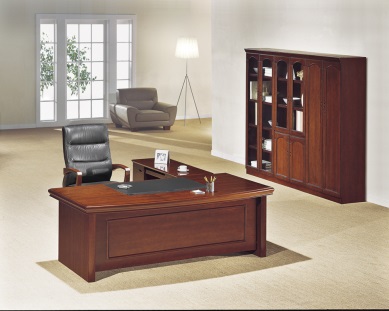 办公室家具桌类办公桌（有副台）3主台1800*1000*760副台1200*500*660办公桌构成：主台、副台、三屉活动推柜。基材：台面选用“大亚”E1级优质中密度纤维板，其他部位选用“露水河”E1级优质刨花板，甲醛释放量≤0.018mg/m³；主要化学、物理性能指标均达到国际相关标准；饰面材料：双面贴一级天然木皮（包括胡桃木／樱桃木等），木皮厚度≥0.6。
封边：台面使用与楸木/西南桦木封边，封边条厚度≥6，木材含水率8%—12%；走线孔内缘做封闭处理。油漆：采用“华润”水性漆涂饰，硬度≥2H。 胶粘剂：采用“华表”牌环保胶粘剂。五金件：“海福乐”三节静音滑轨、锁具、铰链、尼龙纤维合成脚轮。
结构性能描述：主台面带薄抽，带合理走线功能；三屉活动推柜（配连杆锁）下屉下设前置导向轮；副台可移动，下设柜门及抽屉，带合理走线功能，门内设搁板，柜门配锁具。工艺：全自动喷涂漆、滚涂线（5遍面漆4遍底漆），完全密闭环境杜绝粉尘，感应喷头，自动调节油漆量，保证油漆面光洁平整、木皮纹理清晰。五金配件紧密拼接，封边细腻、线条均匀、转角过渡自然，间隙细小且均等。环保性：甲醛释放量0.1mg/L；创新点：打磨工艺采用400-800目颗粒砂纸横向和纵向双向打磨，提高表面平整度，进一步提高油漆光泽度。装置薄抽部位及内隐蔽部位全部封边、涂饰，从而提高产品环保性。2900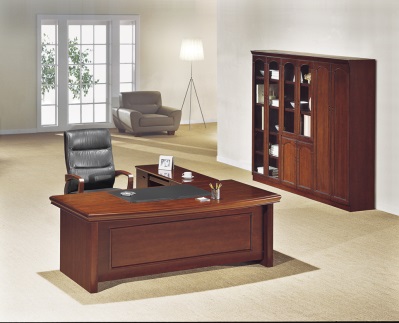 办公室家具桌类办公桌（有副台）4主台1600*800*760副台1200*400*660办公桌构成：主台、副台、三屉活动推柜。基材：台面选用“大亚”E1级优质中密度纤维板，其他部位选用“露水河”E1级优质刨花板，甲醛释放量≤0.018mg/m³；主要化学、物理性能指标均达到国际相关标准；饰面材料：双面贴一级天然木皮（包括胡桃木／樱桃木等），木皮厚度≥0.6。
封边：台面使用与楸木/西南桦木封边，封边条厚度≥6，木材含水率8%—12%；走线孔内缘做封闭处理。油漆：采用“华润”水性漆涂饰，硬度≥2H。 胶粘剂：采用“华表”牌环保胶粘剂。五金件：“海福乐”三节静音滑轨、锁具、铰链、尼龙纤维合成脚轮。
结构性能描述：主台面带薄抽，带合理走线功能；三屉活动推柜（配连杆锁）下屉下设前置导向轮；副台可移动，下设柜门及抽屉，带合理走线功能，门内设搁板，柜门配锁具。工艺：全自动喷涂漆、滚涂线（5遍面漆4遍底漆），完全密闭环境杜绝粉尘，感应喷头，自动调节油漆量，保证油漆面光洁平整、木皮纹理清晰。五金配件紧密拼接，封边细腻、线条均匀、转角过渡自然，间隙细小且均等。环保性：甲醛释放量0.1mg/L；创新点：打磨工艺采用400-800目颗粒砂纸横向和纵向双向打磨，提高表面平整度，进一步提高油漆光泽度。装置薄抽部位及内隐蔽部位全部封边、涂饰，从而提高产品环保性。2850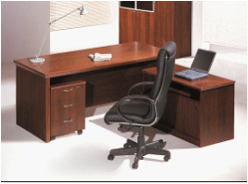 办公室家具桌类办公桌（无副台）51600*800*760基材：台面选用选用“大亚”E1级优质中密度纤维板，其他部位选用“露水河”E1级优质刨花板，甲醛释放量≤0.018mg/m³；主要化学、物理性能指标均达到国际相关标准；饰面材料：双面贴一级天然木皮（包括胡桃木／樱桃木等），木皮厚度≥0.6。
封边：台面使用与楸木/西南桦木封边，封边条厚度≥6，木材含水率8%—12%；走线孔内缘做封闭处理。油漆：采用“华润”水性漆涂饰，硬度≥2H。 胶粘剂：采用“华表”牌环保胶粘剂。
五金件：“海福乐”三节静音滑轨、锁具、铰链、尼龙纤维合成脚轮。
结构性能描述：一侧为三屉固定柜（连锁）；另一侧上部一个抽屉，下部带有活动搁板的单门柜；中间抽屉。带合理走线功能。工艺：全自动喷涂漆、滚涂线（5遍面漆4遍底漆），完全密闭环境杜绝粉尘，感应喷头，自动调节油漆量，保证油漆面光洁平整、木皮纹理清晰。五金配件紧密拼接，封边细腻、线条均匀、转角过渡自然，间隙细小且均等。环保性：甲醛释放量0.1mg/L；创新点：打磨工艺采用400-800目颗粒砂纸横向和纵向双向打磨，提高表面平整度，进一步提高油漆光泽度。2600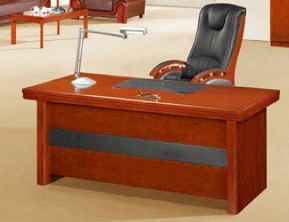 办公室家具桌类办公桌A61500*750*760基材：台面选用“大亚”E1级优质中密度纤维板，其他部位选用“露水河”E1级优质刨花板，醛释放量≤0.018mg/m³；主要化学、物理性能指标均达到国际相关标准。饰面材料：双面贴一级天然木皮（包括胡桃木／樱桃木等），木皮厚度≥0.6。
封边：台面使用与楸木/西南桦木封边，封边条厚度≥6，木材含水率8%—12%；走线孔内缘做封闭处理。油漆：采用“华润”水性漆涂饰，硬度≥2H。 胶粘剂：采用“华表”牌环保胶粘剂。
五金件：“海福乐”三节静音滑轨、锁具、铰链、尼龙纤维合成脚轮。结构性能描述：两头沉结构。工艺：全自动喷涂漆、滚涂线（5遍面漆4遍底漆），完全密闭环境杜绝粉尘，感应喷头，自动调节油漆量，保证油漆面光洁平整、木皮纹理清晰。五金配件紧密拼接，封边细腻、线条均匀、转角过渡自然，间隙细小且均等。环保性：甲醛释放量0.1mg/L；创新点：打磨工艺采用400-800目颗粒砂纸横向和纵向双向打磨，提高表面平整度，进一步提高油漆光泽度。2500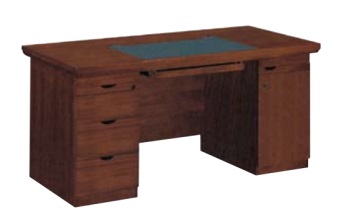 办公室家具桌类办公桌B71400*700*760基材：台面选用选用“大亚”E1级优质中密度纤维板，其他部位选用“露水河”E1级优质刨花板，醛释放量≤0.018mg/m³；主要化学、物理性能指标均达到国际相关标准。饰面材料：双面贴一级天然木皮（包括胡桃木／樱桃木等），木皮厚度≥0.6。
封边：台面使用与楸木/西南桦木封边，封边条厚度≥6，木材含水率8%—12%；走线孔内缘做封闭处理。油漆：采用“华润”水性漆涂饰，硬度≥2H。 胶粘剂：采用“华表”牌环保胶粘剂。
五金件：“海福乐”三节静音滑轨、锁具、铰链、尼龙纤维合成脚轮。结构性能描述：两头沉结构。工艺：全自动喷涂漆、滚涂线（5遍面漆4遍底漆），完全密闭环境杜绝粉尘，感应喷头，自动调节油漆量，保证油漆面光洁平整、木皮纹理清晰。五金配件紧密拼接，封边细腻、线条均匀、转角过渡自然，间隙细小且均等。环保性：甲醛释放量0.1mg/L；创新点：打磨工艺采用400-800目颗粒砂纸横向和纵向双向打磨，提高表面平整度，进一步提高油漆光泽度。2400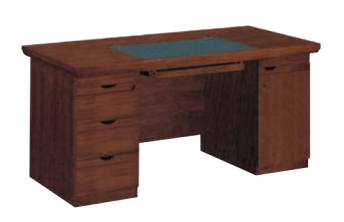 办公室家具桌类办公桌C81200*600*760基材：台面选用“大亚”E1级优质中密度纤维板，其他部位选用“露水河”E1级优质刨花板，醛释放量≤0.018mg/m³；主要化学、物理性能指标均达到国际相关标准。饰面材料：双面贴一级天然木皮（包括胡桃木／樱桃木等），木皮厚度≥0.6。
封边：台面使用与楸木/西南桦木封边，封边条厚度≥6，木材含水率8%—12%；走线孔内缘做封闭处理。油漆：采用“华润”水性漆涂饰，硬度≥2H。 胶粘剂：采用“华表”牌环保胶粘剂。
五金件：“海福乐”三节静音滑轨、锁具、铰链、尼龙纤维合成脚轮。结构性能描述：桌面下并排三屉。工艺：全自动喷涂漆、滚涂线（5遍面漆4遍底漆），完全密闭环境杜绝粉尘，感应喷头，自动调节油漆量，保证油漆面光洁平整、木皮纹理清晰。五金配件紧密拼接，封边细腻、线条均匀、转角过渡自然，间隙细小且均等。环保性：甲醛释放量0.1mg/L；创新点：打磨工艺采用400-800目颗粒砂纸横向和纵向双向打磨，提高表面平整度，进一步提高油漆光泽度。2200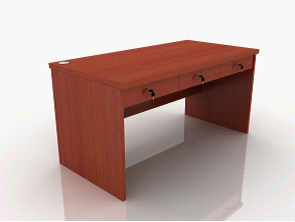 办公室家具桌类办公桌D91500*750*760板材：采用“露水河”E1级三聚氰胺饰面人造板，甲醛释放量0.01mg/m³。封边：采用2厚 PVC封边带。胶粘剂：采用“华表”牌环保胶粘剂。五金件：“海福乐”三节静音滑轨、铰链、锁具、尼龙纤维合成脚轮。结构性能描述：桌面下并排三屉，左右各加单开板门，内配活动搁板一块。工艺：人造板饰面色泽一致，完整干净、无暇疵，颜色均匀平整；五金配件紧密拼接，封边细腻、线条均匀、转角过渡自然，间隙细小且均等；人造板双饰面、封四边处理（包括隐蔽部位及走线孔内缘）。环保性：甲醛释放量0.1mg/L；创新点：走线孔内缘及隐蔽部位全部做封边处理，减少甲醛释放点。五金连接采用板内预埋的方式加以固定，确保使用寿命及表面无崩茬。1200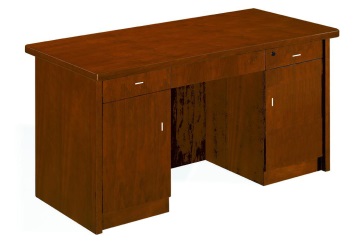 办公室家具桌类屏风工作位A101600*1600*760/1200屏风为全钢结构，厚度40，屏风内部不允许使用人造板。内框架采用1.5厚“鞍钢”冷轧钢板，铝合金盖板厚1.5，表面阳极氧化/静电喷塑处理。桌面上屏风上部为磨砂玻璃，下部为0.8厚冷轧钢板，麻绒面料覆面。桌面下为冲点0.8厚冷轧钢板。基材采用采用“露水河”E1级三聚氰胺饰面人造板，甲醛释放量0.01mg/m³，2厚PVC封边，两侧配木制固定柜。桌面下配键盘托、主机架。桌面上有走线孔，桌面上、下屏风均有多媒体插座。工艺：屏风内部无人造板，全部采用钢制框架。五金配件紧密拼接，封边细腻、线条均匀、转角过渡自然，间隙细小且均等；人造板饰面色泽一致，完整干净、无暇疵，颜色均匀平整；人造板双饰面、封四边处理（包括隐蔽部位及走线孔内缘）。创新点：模块式设计，孔位标准化设计，安装、拆装方便快捷，通用性强。走线孔内缘及隐蔽部位全部做封边处理，减少甲醛释放点。 2800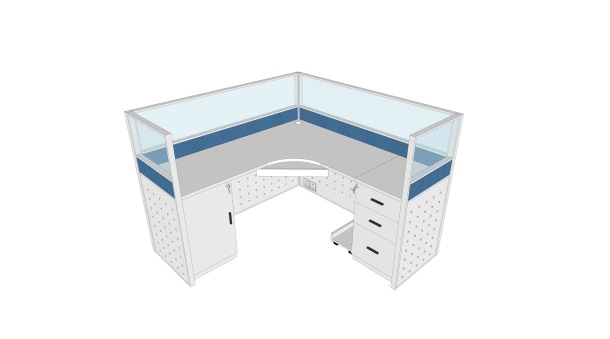 办公室家具桌类屏风工作位B111800*1800*760/1200屏风为全钢结构，厚度40，屏风内部不允许使用人造板。内框架采用1.5厚“鞍钢”冷轧钢板，铝合金盖板厚1.5，表面阳极氧化/静电喷塑处理。桌面上屏风上部为磨砂玻璃，下部为0.8厚冷轧钢板，麻绒面料覆面。桌面下为冲点0.8厚冷轧钢板。基材采用采用“露水河”E1级三聚氰胺饰面人造板，甲醛释放量0.01mg/m³，2厚PVC封边，两侧配木制固定柜。桌面下配键盘托、主机架。桌面上有走线孔，桌面上、下屏风均有多媒体插座。工艺：屏风内部无人造板，全部采用钢制框架。五金配件紧密拼接，封边细腻、线条均匀、转角过渡自然，间隙细小且均等；人造板饰面色泽一致，完整干净、无暇疵，颜色均匀平整；人造板双饰面、封四边处理（包括隐蔽部位及走线孔内缘）。创新点：模块式设计，孔位标准化设计，安装、拆装方便快捷，通用性强。走线孔内缘及隐蔽部位全部做封边处理，减少甲醛释放点。 2980办公室家具柜类文件柜12900*420*2000上玻、下板基材：台面选用“大亚”E1级环保中密度纤维板，其他部位人造板选用“露水河”E1级环保刨花板，甲醛释放量≤0.018mg/m³；主要化学、物理性能指标均达到国际相关标准。饰面材料：双面贴一级天然木皮（包括胡桃木／樱桃木等），木皮厚度≥0.6。油漆：采用“华润”水性漆涂饰，硬度≥2H。 胶粘剂：采用“华表”牌环保胶粘剂。
五金件：“海福乐”三节静音滑轨、锁具、铰链、尼龙纤维合成脚轮。结构性能描述：上、下门均为对开门，带锁，搁板厚25。上门内设二块可调搁板，下门内设一块可调搁板。工艺：全自动喷涂漆、滚涂线（5遍面漆4遍底漆），完全密闭环境杜绝粉尘，感应喷头，自动调节油漆量，保证油漆面光洁平整、木皮纹理清晰。五金配件紧密拼接，封边细腻、线条均匀、转角过渡自然，间隙细小且均等。环保性：甲醛释放量0.1mg/L；创新点：打磨工艺采用400-800目颗粒砂纸横向和纵向双向打磨，提高表面平整度，进一步提高油漆光泽度。980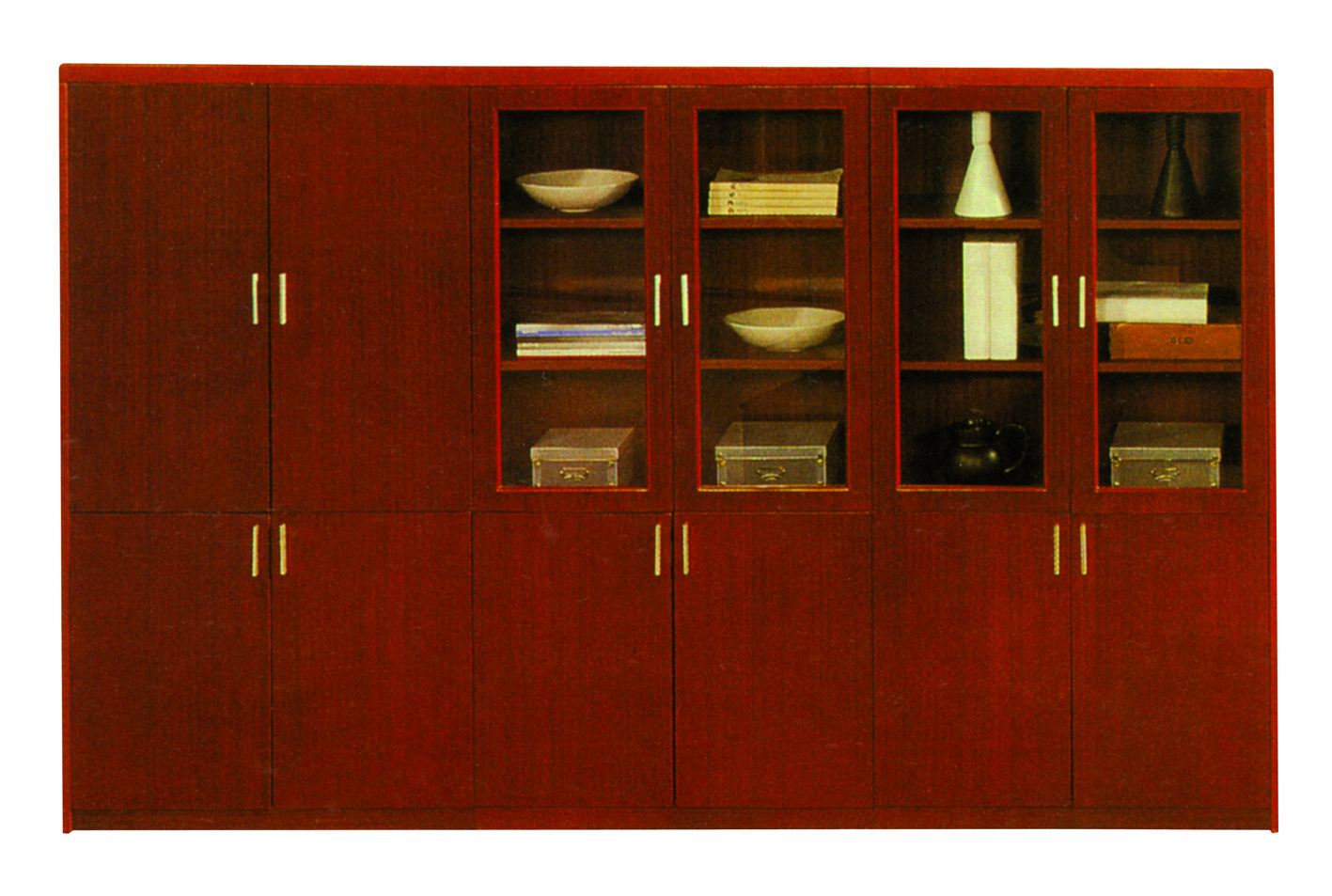 办公室家具柜类文件柜13900*420*2000四板门基材：台面选用“大亚”E1级环保中密度纤维板，其他部位人造板选用“露水河”E1级环保刨花板，甲醛释放量≤0.018mg/m³；主要化学、物理性能指标均达到国际相关标准。饰面材料：双面贴一级天然木皮（包括胡桃木／樱桃木等），木皮厚度≥0.6。油漆：采用“华润”水性漆涂饰，硬度≥2H。 胶粘剂：采用“华表”牌环保胶粘剂。
五金件：“海福乐”三节静音滑轨、锁具、铰链、尼龙纤维合成脚轮。结构性能描述：上、下门均为对开门，带锁，搁板厚25。上门内设二块可调搁板，下门内设一块可调搁板。工艺：全自动喷涂漆、滚涂线（5遍面漆4遍底漆），完全密闭环境杜绝粉尘，感应喷头，自动调节油漆量，保证油漆面光洁平整、木皮纹理清晰。五金配件紧密拼接，封边细腻、线条均匀、转角过渡自然，间隙细小且均等。环保性：甲醛释放量0.1mg/L；创新点：打磨工艺采用400-800目颗粒砂纸横向和纵向双向打磨，提高表面平整度，进一步提高油漆光泽度。980办公室家具柜类书柜14900*420*2000通体木框玻璃门基材：台面选用“大亚”E1级环保中密度纤维板，其他部位人造板选用“露水河”E1级环保刨花板，甲醛释放量≤0.018mg/m³；主要化学、物理性能指标均达到国际相关标准。饰面材料：双面贴一级天然木皮（包括胡桃木／樱桃木等），木皮厚度≥0.6。
油漆：采用“华润”水性漆涂饰，硬度≥2H。 胶粘剂：采用“华表”牌环保胶粘剂。
五金件：“海福乐”三节静音滑轨、锁具、铰链、尼龙纤维合成脚轮。结构性能描述：上、下门均为对开门，带锁，搁板厚25。上门内设二块可调搁板，下门内设一块可调搁板。工艺：全自动喷涂漆、滚涂线（5遍面漆4遍底漆），完全密闭环境杜绝粉尘，感应喷头，自动调节油漆量，保证油漆面光洁平整、木皮纹理清晰。五金配件紧密拼接，封边细腻、线条均匀、转角过渡自然，间隙细小且均等。环保性：甲醛释放量0.1mg/L；创新点：打磨工艺采用400-800目颗粒砂纸横向和纵向双向打磨，提高表面平整度，进一步提高油漆光泽度。1180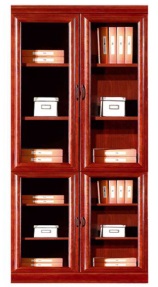 办公室家具柜类书柜15900*420*2000上玻、下板基材：台面选用“大亚”E1级环保中密度纤维板，其他部位人造板选用“露水河”E1级环保刨花板，甲醛释放量≤0.018mg/m³；主要化学、物理性能指标均达到国际相关标准。饰面材料：双面贴一级天然木皮（包括胡桃木／樱桃木等），木皮厚度≥0.6。
油漆：采用“华润”水性漆涂饰，硬度≥2H。 胶粘剂：采用“华表”牌环保胶粘剂。
五金件：“海福乐”三节静音滑轨、锁具、铰链、尼龙纤维合成脚轮。结构性能描述：上、下门均为对开门，带锁，搁板厚25。上门内设二块可调搁板，下门内设一块可调搁板。工艺：全自动喷涂漆、滚涂线（5遍面漆4遍底漆），完全密闭环境杜绝粉尘，感应喷头，自动调节油漆量，保证油漆面光洁平整、木皮纹理清晰。五金配件紧密拼接，封边细腻、线条均匀、转角过渡自然，间隙细小且均等。环保性：甲醛释放量0.1mg/L；创新点：打磨工艺采用400-800目颗粒砂纸横向和纵向双向打磨，提高表面平整度，进一步提高油漆光泽度。1180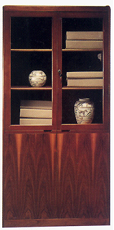 办公室家具柜类更衣柜16600*600*2000基材：台面选用“大亚”E1级环保中密度纤维板，其他部位人造板选用“露水河”E1级环保刨花板，甲醛释放量≤0.018mg/m³；主要化学、物理性能指标均达到国际相关标准。饰面材料：双面贴一级天然木皮（包括胡桃木／樱桃木等），木皮厚度≥0.6。油漆：采用“华润”水性漆涂饰，硬度≥2H。 胶粘剂：采用“华表”牌环保胶粘剂。
五金件：“海福乐”三节静音滑轨、锁具、铰链、尼龙纤维合成脚轮。结构性能描述：通体单开板门，带锁，配衣帽钩，内有两块固定搁板，搁板厚度25。横向不锈钢挂衣杆，门内侧装半身镜。工艺：全自动喷涂漆、滚涂线（5遍面漆4遍底漆），完全密闭环境杜绝粉尘，感应喷头，自动调节油漆量，保证油漆面光洁平整、木皮纹理清晰。五金配件紧密拼接，封边细腻、线条均匀、转角过渡自然，间隙细小且均等。环保性：甲醛释放量0.1mg/L；创新点：打磨工艺采用400-800目颗粒砂纸横向和纵向双向打磨，提高表面平整度，进一步提高油漆光泽度。980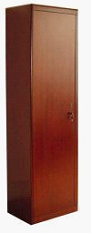 办公室家具柜类更衣柜17900*600*2000柜体选用采用“露水河”E1级三聚氰胺饰面人造板，甲醛释放量0.01mg/m³， 2厚PVC封边。门板及其他正面可视部件基材选用E1级人造板，双面贴一级天然木皮（包括胡桃木／樱桃木等），木皮厚度≥0.6，双面均衡涂饰“华润”水性漆，硬度≥2H。胶粘剂：采用“华表”牌环保胶粘剂。
五金件：“海福乐”带阻尼铰链，锁具、金属衣帽钩、挂衣杆、配尼龙脚垫。结构性能描述：通体对开门，有中山板，两门分别带锁，内有两块固定搁板，搁板厚度25。两门内均配衣帽钩，半身镜，横向不锈钢挂衣杆。工艺：全自动喷涂漆、滚涂线（5遍面漆4遍底漆），完全密闭环境杜绝粉尘，感应喷头，自动调节油漆量，保证油漆面光洁平整、木皮纹理清晰。五金配件紧密拼接，封边细腻、线条均匀、转角过渡自然，间隙细小且均等。环保性：甲醛释放量0.1mg/L；创新点：打磨工艺采用400-800目颗粒砂纸横向和纵向双向打磨，提高表面平整度，进一步提高油漆光泽度。980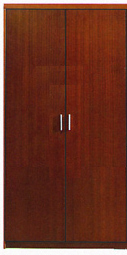 办公室家具茶几茶几A181200*600*450基材：硬杂木几架，榫卯结构。木材含水率8%-12%，几面采用25厚 E1级人造板，≥6厚实木封边，木材含水率8%-12%。饰面材料：双面贴一级天然木皮（包括胡桃木／樱桃木等），木皮厚度0.6。
封边：几面使用与木皮材质一致的实木封边，封边条厚度≥6，木材含水率8%—12%。油漆：采用“华润”水性漆涂饰，硬度≥2H。胶粘剂：采用“华表”牌环保胶粘剂。
五金件：配尼龙脚垫。结构性能描述：距地100处设一搁板。工艺：全自动喷涂漆、滚涂线（5遍面漆4遍底漆），完全密闭环境杜绝粉尘，感应喷头，自动调节油漆量，保证油漆面光洁平整、木皮纹理清晰。五金配件紧密拼接，封边细腻、线条均匀、转角过渡自然，间隙细小且均等。环保性：甲醛释放量0.1mg/L；创新点：打磨工艺采用400-800目颗粒砂纸横向和纵向双向打磨，提高表面平整度，进一步提高油漆光泽度。980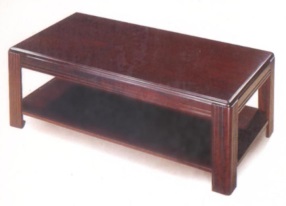 办公室家具茶几茶几B19700*700*530基材：硬杂木几架，榫卯结构。木材含水率8%-12%，几面采用25厚 E1级人造板，≥6厚实木封边，木材含水率8%-12%。饰面材料：双面贴一级天然木皮（包括胡桃木／樱桃木等），木皮厚度0.6。
封边：几面使用与木皮材质一致的实木封边，封边条厚度≥6，木材含水率8%—12%。油漆：采用“华润”水性漆涂饰，硬度≥2H。胶粘剂：采用“华表”牌环保胶粘剂。
五金件：配尼龙脚垫。结构性能描述：距地100处设一搁板。工艺：全自动喷涂漆、滚涂线（5遍面漆4遍底漆），完全密闭环境杜绝粉尘，感应喷头，自动调节油漆量，保证油漆面光洁平整、木皮纹理清晰。五金配件紧密拼接，封边细腻、线条均匀、转角过渡自然，间隙细小且均等。环保性：甲醛释放量0.1mg/L；创新点：打磨工艺采用400-800目颗粒砂纸横向和纵向双向打磨，提高表面平整度，进一步提高油漆光泽度。780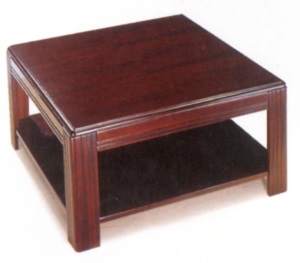 办公室家具茶几茶几C20500*700*530基材：硬杂木几架，榫卯结构。木材含水率8%-12%，几面采用25厚 E1级人造板，≥6厚实木封边，木材含水率8%-12%。饰面材料：双面贴一级天然木皮（包括胡桃木／樱桃木等），木皮厚度0.6。
封边：几面使用与木皮材质一致的实木封边，封边条厚度≥6，木材含水率8%—12%。油漆：采用“华润”水性漆涂饰，硬度≥2H。胶粘剂：采用“华表”牌环保胶粘剂。
五金件：配尼龙脚垫。结构性能描述：距地100处设一搁板。工艺：全自动喷涂漆、滚涂线（5遍面漆4遍底漆），完全密闭环境杜绝粉尘，感应喷头，自动调节油漆量，保证油漆面光洁平整、木皮纹理清晰。五金配件紧密拼接，封边细腻、线条均匀、转角过渡自然，间隙细小且均等。环保性：甲醛释放量0.1mg/L；创新点：打磨工艺采用400-800目颗粒砂纸横向和纵向双向打磨，提高表面平整度，进一步提高油漆光泽度。780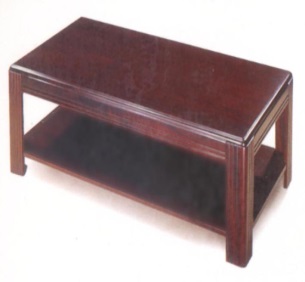 办公室家具沙发沙发A121单人位中背、带扶手选用“卡森”一级牛皮覆面，满包结构；内部实木主框架，四面刨光，木材含水率8%-12%，弹簧或绷带材料与泡棉之间有高强度织物隔垫。采用“华鑫”环保、高回弹PU泡棉，座密度≥35Kg/m3，背密度≥25Kg/ m3，回弹性≥40%。配尼龙脚垫。工艺：包覆衔接严密，线条流畅，转角顺畅，后背及底座饱满、富有弹性。先进性：内框架为以人体工程依据的弯曲椅板与实木方结构，环保性较高。采用高回弹海绵，表面防老化处理，保证泡棉部位长久不变形。蛇簧和尼龙绷带穿插“井”字形编织打底，保证受力均匀，提高结构稳定性。1480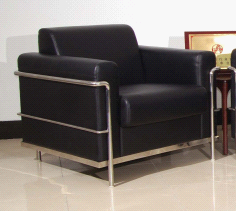 办公室家具沙发沙发A222单人位中背、带扶手选用“颐达”PU革覆面，露木结构；内部实木主框架，四面刨光，木材含水率8%-12%，弹簧或绷带材料与泡棉之间有高强度织物隔垫。采用“华鑫”环保、高回弹PU泡棉，座密度≥35Kg/m3，背密度≥25Kg/ m3，回弹性≥40%。配尼龙脚垫。出木部分采用“华润”水性漆涂饰，硬度≥2H。工艺：包覆衔接严密，线条流畅，转角顺畅，后背及底座饱满、富有弹性。外露实木颜色、工艺同配套实木家具。先进性：内框架为以人体工程依据的弯曲椅板与实木方结构，环保性较高。采用高回弹海绵，表面防老化处理，保证泡棉部位长久不变形。蛇簧和尼龙绷带穿插“井”字形编织打底，保证受力均匀，提高结构稳定性。1480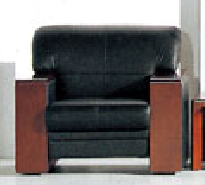 办公室家具沙发沙发A323单人位中背、带扶手选用“颐达”麻绒覆面，露木结构；内部实木主框架，四面刨光，木材含水率8%-12%，弹簧或绷带材料与泡棉之间有高强度织物隔垫。采用“华鑫”环保、高回弹PU泡棉，座密度≥35Kg/m3，背密度≥25Kg/ m3，回弹性≥40%。配 尼龙脚垫。出木部分采用“华润”水性漆涂饰，硬度≥2H工艺：包覆衔接严密，线条流畅，转角顺畅，后背及底座饱满、富有弹性。外露实木颜色、工艺同配套实木家具。先进性：内框架为以人体工程依据的弯曲椅板与实木方结构，环保性较高。采用高回弹海绵，表面防老化处理，保证泡棉部位长久不变形。蛇簧和尼龙绷带穿插“井”字形编织打底，保证受力均匀，提高结构稳定性。1480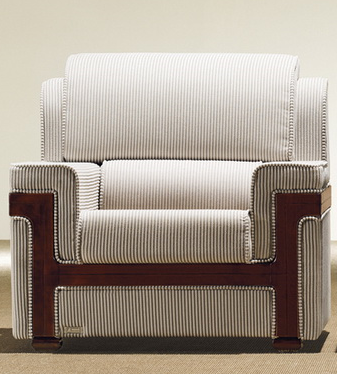 办公室家具沙发沙发B124三人位中背、带扶手选用“卡森”一级牛皮覆面，满包结构；内部实木主框架，四面刨光，木材含水率8%-12%，弹簧或绷带材料与泡棉之间有高强度织物隔垫。采用“华鑫”环保、高回弹PU泡棉，座密度≥35Kg/m3，背密度≥25Kg/ m3，回弹性≥40%。配尼龙脚垫。工艺：包覆衔接严密，线条流畅，转角顺畅，后背及底座饱满、富有弹性。先进性：内框架为以人体工程依据的弯曲椅板与实木方结构，环保性较高。采用高回弹海绵，表面防老化处理，保证泡棉部位长久不变形。蛇簧和尼龙绷带穿插“井”字形编织打底，保证受力均匀，提高结构稳定性。2980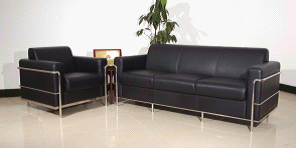 办公室家具沙发沙发B225三人位中背、带扶手选用“颐达”PU革覆面，露木结构；内部实木主框架，四面刨光，木材含水率8%-12%，弹簧或绷带材料与泡棉之间有高强度织物隔垫。采用“华鑫”环保、高回弹PU泡棉，座密度≥35Kg/m3，背密度≥25g/ m3，回弹性≥40%。配尼龙脚垫。出木部分采用“华润”水性漆涂饰，硬度≥2H。工艺：包覆衔接严密，线条流畅，转角顺畅，后背及底座饱满、富有弹性。外露实木颜色、工艺同配套实木家具。先进性：内框架为以人体工程依据的弯曲椅板与实木方结构，环保性较高。采用高回弹海绵，表面防老化处理，保证泡棉部位长久不变形。蛇簧和尼龙绷带穿插“井”字形编织打底，保证受力均匀，提高结构稳定性。2400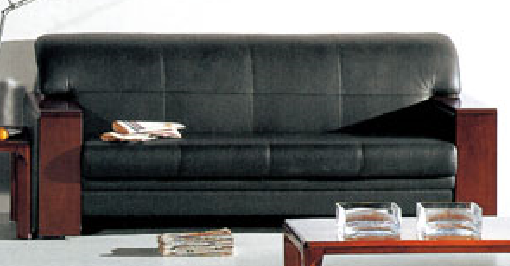 办公室家具沙发沙发B326三人位中背、带扶手选用“颐达”麻绒覆面，露木结构；内部实木主框架，四面刨光，木材含水率8%-12%，弹簧或绷带材料与泡棉之间有高强度织物隔垫。采用“华鑫”环保、高回弹PU泡棉，座密度≥35Kg/m3，背密度≥25Kg/ m3，回弹性≥40%。配尼龙脚垫。出木部分采用“华润”水性漆均衡涂饰，硬度≥2H。工艺：包覆衔接严密，线条流畅，转角顺畅，后背及底座饱满、富有弹性。外露实木颜色、工艺同配套实木家具。先进性：内框架为以人体工程依据的弯曲椅板与实木方结构，环保性较高。采用高回弹海绵，表面防老化处理，保证泡棉部位长久不变形。蛇簧和尼龙绷带穿插“井”字形编织打底，保证受力均匀，提高结构稳定性。2200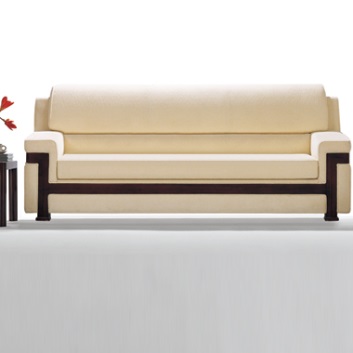 办公室家具椅类办公椅A27常规高背，带扶手采用“卡森”一级牛皮覆面；内衬“华鑫”环保高回弹PU泡棉，座密度≥40Kg/m3、背密度≥25Kg/m3，回弹性≥40%；座、背衬板采用“兔宝宝”E1级弯曲木胶合板，厚度≥12；座背分体式结构。硬杂木扶手，木材含水率8%-12%； 前置式倾仰机构，具备无级倾仰、升降、锁定功能；配气压棒，行程≥60，最低座面高≤440；钢架五星脚，硬杂木盖板；“华润”水性漆均衡涂饰，硬度≥2H；PU脚轮。工艺：依照人体工学设计，舒适、健康设计，所有金属件经过防锈处理，外漏金属件表面静电喷涂。泡绵使用无苯胶黏剂粘接。覆面车缝路线均匀、线条顺畅、针距均匀，整体感观流畅，组装后转角平滑，后背及底座饱满，富有弹性，左右对称。包覆衔接严密，线条流畅，造型自然。外露实木颜色、工艺同配套实木家具。先进性：内框架为以人体工程依据的弯曲椅板，环保性较高。采用高回弹海绵，泡绵表面涂有防止老化变形的保护膜，保证泡棉部位长久不变形。798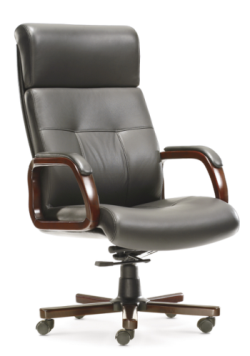 办公室家具椅类办公椅B28常规高背，带扶手采用“卡森”一级牛皮覆面；内衬“华鑫”环保高回弹PU泡棉，座密度≥40Kg/m3、背密度≥25Kg/m3，回弹性≥40%；座、背衬板采用“兔宝宝”E1级弯曲木胶合板，厚度≥12；座背分体式结构。实木扶手，“华润”水性漆涂饰，硬度≥2H；木材含水率8%-12%；前置式倾仰、升降、锁定机构；配气压棒，行程≥60，最低座面高≤440；铝合金五星脚；PU脚轮。工艺：依照人体工学设计，舒适、健康设计，所有金属件经过防锈处理，外漏金属件表面静电喷涂，泡绵使用无苯胶黏剂粘接。覆面车缝路线均匀、线条顺畅、针距均匀，整体感观流畅，组装后转角平滑，后背及底座饱满，富有弹性，左右对称。包覆衔接严密，线条流畅，造型自然。先进性：内框架为以人体工程依据的弯曲椅板，环保性较高。采用高回弹海绵，泡绵表面涂有防止老化变形的保护膜，保证泡棉部位长久不变形。790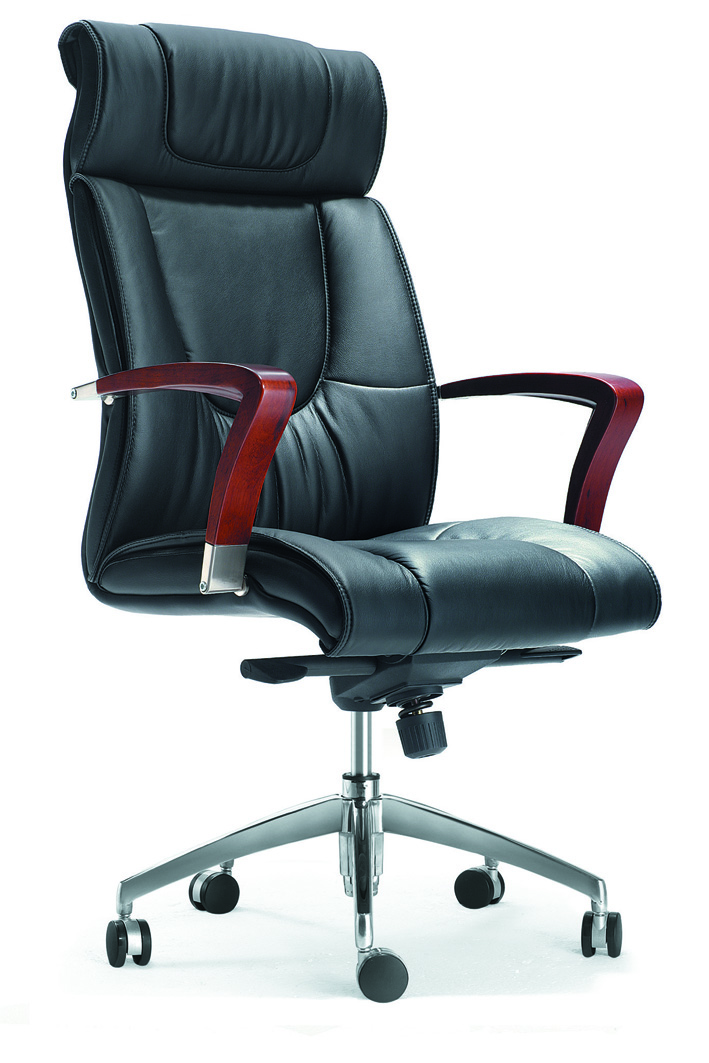 办公室家具椅类办公椅C29常规中背，带扶手采用“颐达”麻绒面料覆面；内衬“华鑫”环保高回弹PU泡棉，座密度≥40Kg/m3、背密度≥25Kg/m3，回弹性≥40%；座、背衬板采用“兔宝宝”E1级弯曲木胶合板，厚度≥12；座背分体式结构。实木扶手，“华润”水性漆涂饰，硬度≥2H；木材含水率8%-12%；具备倾仰、升降、三段锁定功能；配三弘气压棒，行程≥60，最低座面高≤420； 铝合金五星脚； PU脚轮。工艺：依照人体工学设计，舒适、健康设计，所有金属件经过防锈处理，外漏金属件表面静电喷涂，泡绵使用无苯胶黏剂粘接。覆面车缝路线均匀、线条顺畅、针距均匀，整体感观流畅，组装后转角平滑，后背及底座饱满，富有弹性，左右对称。包覆衔接严密，线条流畅，造型自然。先进性：内框架为以人体工程依据的弯曲椅板，环保性较高。采用高回弹海绵，泡绵表面涂有防止老化变形的保护膜，保证泡棉部位长久不变形。780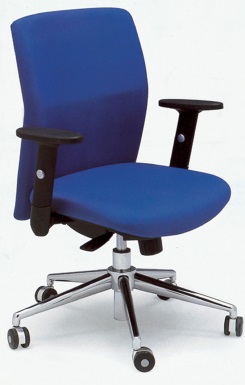 办公室家具椅类办公椅D30常规中背，带扶手采用“颐达”阻燃尼龙网布覆面；内衬“华鑫”环保高回弹一次成形PU泡棉（座密度≥40Kg/ m3，回弹性≥40%），座衬板采用“兔宝宝”E1级弯曲木多层胶合板，厚度≥12 mm。一体成型PP材料背框，内绷“颐达”阻燃尼龙网布；扶手、填腰可调。具备倾仰、升降、三段锁定功能；气压棒行程≥60，最低座面高≤420；铝合金五星脚；PU脚轮。工艺：依照人体工学设计，舒适、健康设计，所有金属件经过防锈处理，外漏金属件表面静电喷涂，泡绵使用无苯胶黏剂粘接。覆面车缝路线均匀、线条顺畅、针距均匀，整体感观流畅，组装后转角平滑，后背及底座饱满，富有弹性，左右对称。包覆衔接严密，线条流畅，造型自然。先进性：内框架为以人体工程依据的弯曲椅板，环保性较高。采用高回弹海绵，泡绵表面涂有防止老化变形的保护膜，保证泡棉部位长久不变形。720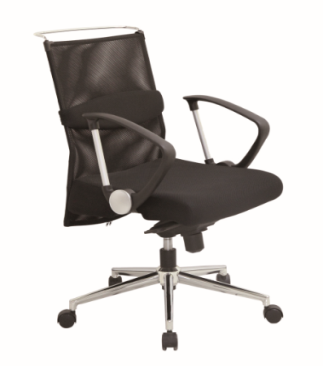 办公室家具椅类办公椅E31常规中背，无扶手采用“颐达”麻绒面料覆面；内衬“华鑫”环保高回弹PU泡棉，座密度≥40Kg/m3、背密度≥25Kg/m3，回弹性≥40%；座、背衬板采用“兔宝宝”E1级弯曲木胶合板，厚度≥12；座背分体式结构。具备倾仰、升降、锁定功能；配三弘气压棒，行程≥60，最低座面高≤420； 铝合金五星脚； PU脚轮。工艺：依照人体工学设计，舒适、健康设计，所有金属件经过防锈处理，外漏金属件表面静电喷涂，泡绵使用无苯胶黏剂粘接。覆面车缝路线均匀、线条顺畅、针距均匀，整体感观流畅，组装后转角平滑，后背及底座饱满，富有弹性，左右对称。包覆衔接严密，线条流畅，造型自然。先进性：内框架为以人体工程依据的弯曲椅板，环保性较高。采用高回弹海绵，泡绵表面涂有防止老化变形的保护膜，保证泡棉部位长久不变形。650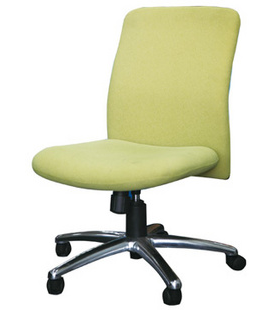 会议室家具桌类会议桌A32中空型1延米基材：桌面选用“大亚”E1级环保中密度纤维板，其他部位人造板选用“露水河”E1级环保刨花板，甲醛释放量≤0.018mg/m³；主要化学、物理性能指标均达到国际相关标准。饰面材料：双面贴一级天然木皮（包括胡桃木／樱桃木等），木皮厚度≥0.6。
封边：桌面使用楸木/西南桦木等≥6厚实木封边，木材含水率8%—12%；走线孔内缘做封闭处理。油漆：采用“华润”水性漆涂饰，硬度≥2H。胶粘剂：采用“华表”牌环保胶粘剂。
五金件：金属调节脚。
结构性能描述：有多媒体线盒和走线功能，带桌斗及挡笔沿。工艺：全自动喷涂漆、滚涂线（5遍面漆4遍底漆），完全密闭环境杜绝粉尘，感应喷头，自动调节油漆量，保证油漆面光洁平整、木皮纹理清晰。五金配件紧密拼接，封边细腻、线条均匀、转角过渡自然，间隙细小且均等。环保性：甲醛释放量0.1mg/L；创新点：打磨工艺采用400-800目颗粒砂纸横向和纵向双向打磨，提高表面平整度，进一步提高油漆光泽度。走线孔内缘及隐蔽部位全部做封边处理，减少甲醛释放点。 内置走线槽，保持线路整齐。1200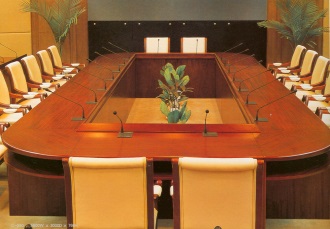 会议室家具桌类会议桌A32中空型1延米基材：桌面选用“大亚”E1级环保中密度纤维板，其他部位人造板选用“露水河”E1级环保刨花板，甲醛释放量≤0.018mg/m³；主要化学、物理性能指标均达到国际相关标准。饰面材料：双面贴一级天然木皮（包括胡桃木／樱桃木等），木皮厚度≥0.6。
封边：桌面使用楸木/西南桦木等≥6厚实木封边，木材含水率8%—12%；走线孔内缘做封闭处理。油漆：采用“华润”水性漆涂饰，硬度≥2H。胶粘剂：采用“华表”牌环保胶粘剂。
五金件：金属调节脚。
结构性能描述：有多媒体线盒和走线功能，带桌斗及挡笔沿。工艺：全自动喷涂漆、滚涂线（5遍面漆4遍底漆），完全密闭环境杜绝粉尘，感应喷头，自动调节油漆量，保证油漆面光洁平整、木皮纹理清晰。五金配件紧密拼接，封边细腻、线条均匀、转角过渡自然，间隙细小且均等。环保性：甲醛释放量0.1mg/L；创新点：打磨工艺采用400-800目颗粒砂纸横向和纵向双向打磨，提高表面平整度，进一步提高油漆光泽度。走线孔内缘及隐蔽部位全部做封边处理，减少甲醛释放点。 内置走线槽，保持线路整齐。1200会议室家具桌类会议桌B33非中空型1延米基材：桌面选用“大亚”E1级环保中密度纤维板，其他部位人造板选用“露水河”E1级环保刨花板，甲醛释放量≤0.018mg/m³；主要化学、物理性能指标均达到国际相关标准。饰面材料：双面贴一级天然木皮（包括胡桃木／樱桃木等），木皮厚度≥0.6。
封边：桌面使用楸木/西南桦木等≥6厚实木封边，木材含水率8%—12%；走线孔内缘做封闭处理。油漆：采用“华润”水性漆涂饰，硬度≥2H。胶粘剂：采用“华表”牌环保胶粘剂。
五金件：金属调节脚。
结构性能描述：有多媒体线盒和走线功能，带桌斗。工艺：全自动喷涂漆、滚涂线（5遍面漆4遍底漆），完全密闭环境杜绝粉尘，感应喷头，自动调节油漆量，保证油漆面光洁平整、木皮纹理清晰。五金配件紧密拼接，封边细腻、线条均匀、转角过渡自然，间隙细小且均等。环保性：甲醛释放量0.1mg/L；创新点：打磨工艺采用400-800目颗粒砂纸横向和纵向双向打磨，提高表面平整度，进一步提高油漆光泽度。走线孔内缘及隐蔽部位全部做封边处理，减少甲醛释放点。 内置走线槽，保持线路整齐。1350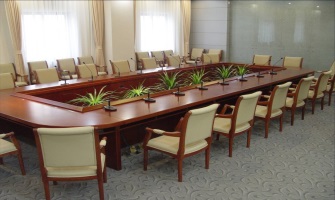 会议室家具桌类会议桌B33非中空型1延米基材：桌面选用“大亚”E1级环保中密度纤维板，其他部位人造板选用“露水河”E1级环保刨花板，甲醛释放量≤0.018mg/m³；主要化学、物理性能指标均达到国际相关标准。饰面材料：双面贴一级天然木皮（包括胡桃木／樱桃木等），木皮厚度≥0.6。
封边：桌面使用楸木/西南桦木等≥6厚实木封边，木材含水率8%—12%；走线孔内缘做封闭处理。油漆：采用“华润”水性漆涂饰，硬度≥2H。胶粘剂：采用“华表”牌环保胶粘剂。
五金件：金属调节脚。
结构性能描述：有多媒体线盒和走线功能，带桌斗。工艺：全自动喷涂漆、滚涂线（5遍面漆4遍底漆），完全密闭环境杜绝粉尘，感应喷头，自动调节油漆量，保证油漆面光洁平整、木皮纹理清晰。五金配件紧密拼接，封边细腻、线条均匀、转角过渡自然，间隙细小且均等。环保性：甲醛释放量0.1mg/L；创新点：打磨工艺采用400-800目颗粒砂纸横向和纵向双向打磨，提高表面平整度，进一步提高油漆光泽度。走线孔内缘及隐蔽部位全部做封边处理，减少甲醛释放点。 内置走线槽，保持线路整齐。1350会议室家具桌类主席台桌A134900*600*760基材：桌面选用“大亚”E1级环保中密度纤维板，其他部位人造板选用“露水河”E1级环保刨花板，甲醛释放量≤0.018mg/m³；主要化学、物理性能指标均达到国际相关标准。饰面材料：双面贴一级天然木皮（包括胡桃木／樱桃木等），木皮厚度≥0.6。
封边：桌面使用楸木/西南桦木等≥6厚实木封边，木材含水率8%—12%；走线孔内缘做封闭处理。油漆：采用“华润”水性漆涂饰，硬度≥2H。胶粘剂：采用“华表”牌环保胶粘剂。
五金件：金属调节脚。结构性能描述：前挡板落地，有造型，桌面设挡笔沿, 带桌斗。有麦克风接口和走线功能。工艺：全自动喷涂漆、滚涂线（5遍面漆4遍底漆），完全密闭环境杜绝粉尘，感应喷头，自动调节漆量，保证油漆面光洁平整、木皮纹理清晰。五金配件紧密拼接，封边细腻、线条均匀、转角过渡自然，间隙细小且均等。环保性：甲醛释放量0.1mg/L；创新点：打磨工艺采用400-800目颗粒砂纸横向和纵向双向打磨，提高表面平整度，进一步提高油漆光泽度。走线孔内缘及隐蔽部位全部做封边处理，减少甲醛释放点。1500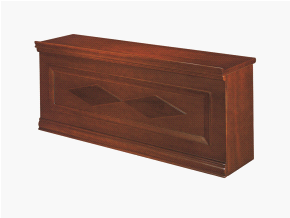 会议室家具桌类主席台桌B1351600*600*760基材：桌面选用“大亚”E1级环保中密度纤维板，其他部位人造板选用“露水河”E1级环保刨花板，甲醛释放量≤0.018mg/m³；主要化学、物理性能指标均达到国际相关标准。饰面材料：双面贴一级天然木皮（包括胡桃木／樱桃木等），木皮厚度≥0.6。
封边：桌面使用楸木/西南桦木等≥6厚实木封边，木材含水率8%—12%；走线孔内缘做封闭处理。油漆：采用“华润”水性漆涂饰，硬度≥2H。胶粘剂：采用“华表”牌环保胶粘剂。
五金件：金属调节脚。结构性能描述：前挡板落地，有造型，桌面设挡笔沿, 带桌斗。有麦克风接口和走线功能。工艺：全自动喷涂漆、滚涂线（5遍面漆4遍底漆），完全密闭环境杜绝粉尘，感应喷头，自动调节漆量，保证油漆面光洁平整、木皮纹理清晰。五金配件紧密拼接，封边细腻、线条均匀、转角过渡自然，间隙细小且均等。环保性：甲醛释放量0.1mg/L；创新点：打磨工艺采用400-800目颗粒砂纸横向和纵向双向打磨，提高表面平整度，进一步提高油漆光泽度。走线孔内缘及隐蔽部位全部做封边处理，减少甲醛释放点。2050会议室家具柜类电视柜A361200*400*400基材：柜面选用“大亚”E1级环保中密度纤维板，其他部位人造板选用“露水河”E1级环保刨花板，甲醛释放量≤0.018mg/m³；主要化学、物理性能指标均达到国际相关标准。饰面材料：双面贴一级天然木皮（包括胡桃木／樱桃木等），木皮厚度≥0.6。
封边：柜面使用楸木/西南桦木等≥6厚实木封边，木材含水率8%—12%；走线孔内缘做封闭处理。油漆：采用“华润”水性漆涂饰，硬度≥2H。胶粘剂：采用“华表”牌采用“华表”牌环保胶粘剂。
五金件：“海福乐”金属调节脚、铰链，三节静音滑轨。结构性能描述：有走线功能，中间设空斗，两侧设抽屉或柜门。工艺：全自动喷涂漆、滚涂线（5遍面漆4遍底漆），完全密闭环境杜绝粉尘，感应喷头，自动调节油漆量，保证油漆面光洁平整、木皮纹理清晰。五金配件紧密拼接，封边细腻、线条均匀、转角过渡自然，间隙细小且均等。环保性：甲醛释放量0.1mg/L；创新点：打磨工艺采用400-800目颗粒砂纸横向和纵向双向打磨，提高表面平整度，进一步提高油漆光泽度。走线孔内缘及隐蔽部位全部做封边处理，减少甲醛释放点。1400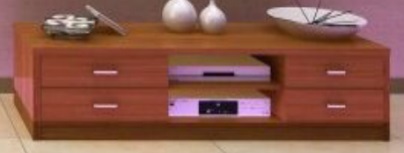 会议室家具柜类电视柜B37800*400*600基材：柜面选用“大亚”E1级环保中密度纤维板，其他部位人造板选用“露水河”E1级环保刨花板，甲醛释放量≤0.018mg/m³；主要化学、物理性能指标均达到国际相关标准。饰面材料：双面贴一级天然木皮（包括胡桃木／樱桃木等），木皮厚度≥0.6。
封边：柜面使用楸木/西南桦木等≥6厚实木封边，木材含水率8%—12%；走线孔内缘做封闭处理。油漆：采用“华润”水性漆涂饰，硬度≥2H。胶粘剂：采用“华表”牌环保胶粘剂。
五金件：“海福乐”金属调节脚、铰链，三节静音滑轨。结构性能描述：有走线功能，上部设空斗，下设对开门。工艺：全自动喷涂漆、滚涂线（5遍面漆4遍底漆），完全密闭环境杜绝粉尘，感应喷头，自动调节油漆量，保证油漆面光洁平整、木皮纹理清晰。五金配件紧密拼接，封边细腻、线条均匀、转角过渡自然，间隙细小且均等。环保性：甲醛释放量0.1mg/L；创新点：打磨工艺采用400-800目颗粒砂纸横向和纵向双向打磨，提高表面平整度，进一步提高油漆光泽度。走线孔内缘及隐蔽部位全部做封边处理，减少甲醛释放点。1300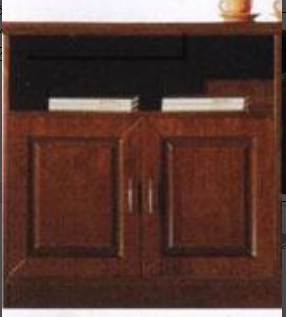 会议室家具柜类茶水柜381200*420*900（柜面高）基材：柜面选用“大亚”E1级环保中密度纤维板，其他部位人造板选用“露水河”E1级环保刨花板，甲醛释放量≤0.018mg/m³；主要化学、物理性能指标均达到国际相关标准。饰面材料：双面贴一级天然木皮（包括胡桃木／樱桃木等），木皮厚度≥0.6。
封边：柜面使用楸木/西南桦木等≥6厚实木封边，木材含水率8%—12%；走线孔内缘做封闭处理。油漆：水性漆涂饰，硬度≥2H。胶粘剂：采用“华表”牌环保胶粘剂。
五金件：“海福乐”金属调节脚、铰链，三节静音滑轨。结构性能描述：三面带挡水沿，三屉三门结构，门内各设活动搁板一块，搁板厚度25。工艺：全自动喷涂漆、滚涂线（5遍面漆4遍底漆），完全密闭环境杜绝粉尘，感应喷头，自动调节油漆量，保证油漆面光洁平整、木皮纹理清晰。五金配件紧密拼接，封边细腻、线条均匀、转角过渡自然，间隙细小且均等。环保性：甲醛释放量0.1mg/L；创新点：打磨工艺采用400-800目颗粒砂纸横向和纵向双向打磨，提高表面平整度，进一步提高油漆光泽度。走线孔内缘及隐蔽部位全部做封边处理，减少甲醛释放点。1480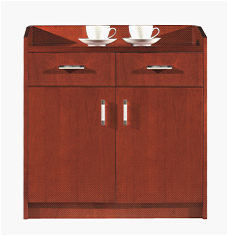 会议室家具柜类茶水柜39900*420*900（柜面高）基材：柜面选用“大亚”E1级环保中密度纤维板，其他部位人造板选用“露水河”E1级环保刨花板，甲醛释放量≤0.018mg/m³；主要化学、物理性能指标均达到国际相关标准。饰面材料：双面贴一级天然木皮（包括胡桃木／樱桃木等），木皮厚度≥0.6。
封边：柜面使用楸木/西南桦木等≥6厚实木封边，木材含水率8%—12%；走线孔内缘做封闭处理。油漆：采用“华润”水性漆涂饰，硬度≥2H。胶粘剂：采用“华表”牌采用“华表”牌环保胶粘剂。
五金件：“海福乐”金属调节脚、铰链，三节静音滑轨。结构性能描述：三面带挡水沿，柜面下二屉二门结构，门内设活动搁板一块，搁板厚度25。工艺：全自动喷涂漆、滚涂线（5遍面漆4遍底漆），完全密闭环境杜绝粉尘，感应喷头，自动调节油漆量，保证油漆面光洁平整、木皮纹理清晰。五金配件紧密拼接，封边细腻、线条均匀、转角过渡自然，间隙细小且均等。环保性：甲醛释放量0.1mg/L；创新点：打磨工艺采用400-800目颗粒砂纸横向和纵向双向打磨，提高表面平整度，进一步提高油漆光泽度。走线孔内缘及隐蔽部位全部做封边处理，减少甲醛释放点。1200会议室家具椅类主席台椅40常规中背、带扶手。采用楸木/西南桦木实木椅架，榫卯结构，木材含水率8%-12%；椅座、背采用“颐达”麻绒面料覆面，内衬“华鑫”高回弹PU泡棉，座密度≥40kg/m3，背密度≥25kg/m3，回弹性≥40%；椅背半软包。椅架有起线造型。“华润”水性漆涂饰，硬度≥2H。配尼龙脚垫。工艺：依照人体工学设计，舒适、健康设计，所有金属件经过防锈处理，外漏金属件表面静电喷涂，泡绵使用无苯胶黏剂粘接。覆面车缝路线均匀、线条顺畅、针距均匀，整体感观流畅，组装后转角平滑，后背及底座饱满，富有弹性，左右对称。包覆衔接严密，线条流畅，造型自然。外露实木颜色、工艺同配套实木家具。先进性：内框架为以人体工程依据的弯曲椅板，环保性较高。采用高回弹海绵，泡绵表面涂有防止老化变形的保护膜，保证泡棉部位长久不变形。650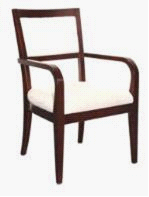 会议室家具椅类主席台椅41常规中背、带扶手。采用楸木/西南桦木实木椅架，榫卯结构，木材含水率8%-12%；椅座、背采用“卡森”一级牛皮覆面，内衬“华鑫”高回弹PU泡棉，座密度≥40kg/m3，背密度≥25kg/m3，回弹性≥40%；椅背半软包。椅架有起线造型。“华润”水性漆涂饰，硬度≥2H。配尼龙脚垫。工艺：依照人体工学设计，舒适、健康设计，所有金属件经过防锈处理，外漏金属件表面静电喷涂，泡绵使用无苯胶黏剂粘接。覆面车缝路线均匀、线条顺畅、针距均匀，整体感观流畅，组装后转角平滑，后背及底座饱满，富有弹性，左右对称。包覆衔接严密，线条流畅，造型自然。外露实木颜色、工艺同配套实木家具。先进性：内框架为以人体工程依据的弯曲椅板，环保性较高。采用高回弹海绵，泡绵表面涂有防止老化变形的保护膜，保证泡棉部位长久不变形。795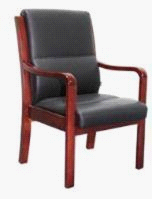 会议室家具椅类会议椅A42常规中背、带扶手。采用“卡森”一级牛皮覆面；内衬“华鑫”环保高回弹PU泡棉，座密度≥40Kg/ m3、背密度≥25Kg/ m3，回弹性≥40%；PP 扶手。倾仰、升降、锁定机构；配三弘气压棒，行程≥60，最低座面高≤440； 铝合金五星脚；PU脚轮。工艺：依照人体工学设计，舒适、健康设计，所有金属件经过防锈处理，外漏金属件表面静电喷涂，泡绵使用无苯胶黏剂粘接。覆面车缝路线均匀、线条顺畅、针距均匀，整体感观流畅，组装后转角平滑，后背及底座饱满，富有弹性，左右对称。包覆衔接严密，线条流畅，造型自然。先进性：内框架为以人体工程依据的弯曲椅板，环保性较高。采用高回弹海绵，泡绵表面涂有防止老化变形的保护膜，保证泡棉部位长久不变形。790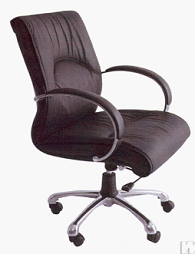 会议室家具椅类会议椅B43常规中背，带扶手。采用楸木/西南桦木实木椅架，榫卯结构，木材含水率8%-12%；椅座、背采用“卡森”一级牛皮覆面，内衬“华鑫”高回弹PU泡棉，座密度≥40kg/m3，背密度≥25kg/m3，回弹性≥40%；椅背半软包。“华润”水性漆涂饰，硬度≥2H。配尼龙脚垫。工艺：依照人体工学设计，舒适、健康设计，所有金属件经过防锈处理，外漏金属件表面静电喷涂，泡绵使用无苯胶黏剂粘接。覆面车缝路线均匀、线条顺畅、针距均匀，整体感观流畅，组装后转角平滑，后背及底座饱满，富有弹性，左右对称。椅背半软包，包覆衔接严密，线条流畅，造型自然。外露实木颜色、工艺同配套实木家具。先进性：内框架为以人体工程依据的弯曲椅板，环保性较高。采用高回弹海绵，泡绵表面涂有防止老化变形的保护膜，保证泡棉部位长久不变形。750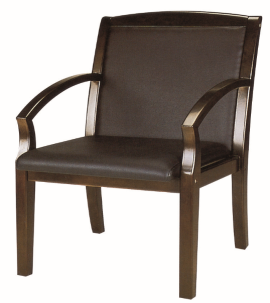 会议室家具椅类会议椅C44常规中背，带扶手。采用楸木/西南桦木实木椅架，榫卯结构，木材含水率8%-12%；椅座、背采用“颐达”麻绒面料覆面，内衬“华鑫”高回弹PU泡棉，座密度≥40kg/m3，背密度≥25kg/m3，回弹性≥40%；椅背半软包。“华润”水性漆涂饰，硬度≥2H。配尼龙脚垫。工艺：依照人体工学设计，舒适、健康设计，所有金属件经过防锈处理，外漏金属件表面静电喷涂，泡绵使用无苯胶黏剂粘接。覆面车缝路线均匀、线条顺畅、针距均匀，整体感观流畅，组装后转角平滑，后背及底座饱满，富有弹性，左右对称。椅背半软包，包覆衔接严密，线条流畅，造型自然。外露实木颜色、工艺同配套实木家具。先进性：内框架为以人体工程依据的弯曲椅板，环保性较高。采用高回弹海绵，泡绵表面涂有防止老化变形的保护膜，保证泡棉部位长久不变形。650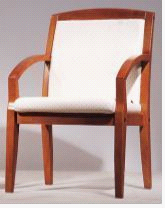 会议室家具椅类会议椅D45常规中背，无扶手。采用楸木/西南桦实木椅架，四腿、四望、两枨，榫卯结构，木材含水率8%-12%，椅座、椅背为实木。“华润”水性漆涂饰，硬度≥2H。配尼龙脚垫。工艺：木料工艺同配套家具。先进性：喷漆工艺采用5遍面漆4遍底漆，保证油漆面光洁平整、木纹清晰500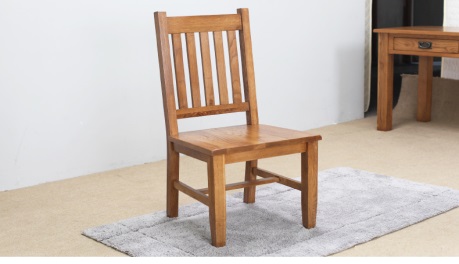 会议室家具椅类折叠椅46常规钢管折叠椅架，壁厚≥1.2，表面喷塑；椅座、椅背采用“颐达”PU革覆面，内衬“华鑫”高回弹PU泡棉，衬板采用“兔宝宝”E1级多层板；配套脚。工艺：依照人体工学设计，舒适、健康设计。泡绵使用无苯胶黏剂粘接。覆面车缝路线均匀、线条顺畅、针距均匀，整体感观流畅，组装后转角平滑，后背及底座饱满，富有弹性，左右对称。包覆衔接严密，线条流畅，造型自然。钢制椅架，椅座与钢制椅架拉铆固定。
创新点：内框架为以人体工程依据的弯曲椅板，环保性较高。采用高回弹海绵，泡绵表面涂有防止老化变形的保护膜，保证泡绵部位长久不变形。130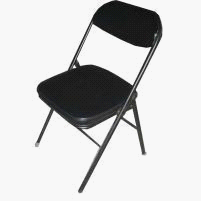 休息室（寝室）家具床类单人床471200*2000*1100（床屏）板式床箱，床屏采用实木框架榫卯结构。床屏芯板采用“大亚”E1级环保中密度纤维板，甲醛释放量≤0.017mg/m³；主要化学、物理性能指标均达到国际相关标准，0.6厚胡桃木/樱桃木皮饰面，所有油饰部分均采用“华润”水性漆，硬度≥2H。床板下设实木床带，不少于5根，木材含水率8%-12%。床箱、床板采用松木板，2厚PVC封边。床箱下面钉尼龙脚垫。配弹簧软床垫（厚度≥200）。工艺：全自动喷涂漆、滚涂线（5遍面漆4遍底漆），完全密闭环境杜绝粉尘，感应喷头，自动调节油漆量，保证油漆面光洁平整、木皮纹理清晰。五金配件紧密拼接，封边细腻、线条均匀、转角过渡自然，间隙细小且均等。环保性：甲醛释放量0.1mg/L；创新点：打磨工艺采用400-800目颗粒砂纸横向和纵向双向打磨，提高表面平整度，进一步提高油漆光泽度。走线孔内缘及隐蔽部位全部做封边处理，减少甲醛释放点。2970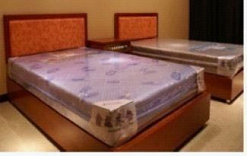 休息室（寝室）家具柜类床头柜48500*400*550基材：柜面选用“大亚”E1级环保中密度纤维板，其他部位人造板选用“露水河”E1级环保刨花板，甲醛释放量≤0.018mg/m³；主要化学、物理性能指标均达到国际相关标准。饰面材料：双面贴一级天然木皮（包括胡桃木／樱桃木等），木皮厚度≥0.6。
封边：柜面使用楸木/西南桦木等≥6厚实木封边，木材含水率8%—12%；走线孔内缘做封闭处理。油漆：“华润”水性漆涂饰，硬度≥2H。胶粘剂：采用“华表”牌环保胶粘剂。
五金件：“海福乐”金属调节脚、铰链，三节静音滑轨。结构性能描述：两抽屉。工艺：全自动喷涂漆、滚涂线（5遍面漆4遍底漆），完全密闭环境杜绝粉尘，感应喷头，自动调节油漆量，保证油漆面光洁平整、木皮纹理清晰。五金配件紧密拼接，封边细腻、线条均匀、转角过渡自然，间隙细小且均等。环保性：甲醛释放量0.1mg/L；创新点：打磨工艺采用400-800目颗粒砂纸横向和纵向双向打磨，提高表面平整度，进一步提高油漆光泽度。走线孔内缘及隐蔽部位全部做封边处理，减少甲醛释放点。680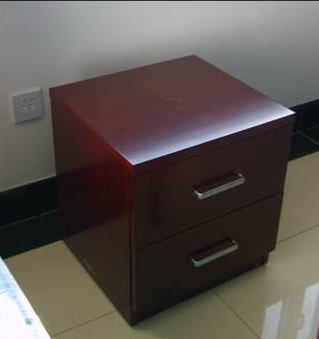 餐厅家具桌类圆 餐 桌49直径2000*760桌面基材采用“大亚”E1级环保中密度纤维板，甲醛释放量≤0.017mg/m³；主要化学、物理性能指标均达到国际相关标准。0.6厚楸木木皮饰面，桌面板≥6厚实木封边；桌架采用硬杂木，榫卯结构，木材含水率8%-12%。采用“华润”水性漆涂饰，硬度≥2H。配φ1300一体式钢化玻璃转盘。工艺：全自动喷涂漆、滚涂线（5遍面漆4遍底漆），完全密闭环境杜绝粉尘，感应喷头，自动调节油漆量，保证油漆面光洁平整、木皮纹理清晰。环保性：甲醛释放量0.1mg/L；创新点：打磨工艺采用400-800目颗粒砂纸横向和纵向双向打磨，提高表面平整度，进一步提高油漆光泽度。走线孔内缘及隐蔽部位全部做封边处理，减少甲醛释放点。2200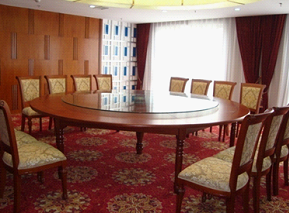 餐厅家具桌类餐桌501400*800*760整体采用硬杂木制作，桌架四腿、四望，榫卯结构，木材含水率8%-12%。采用“华润”水性漆涂饰，硬度≥2H。工艺：全自动喷涂漆、滚涂线（5遍面漆4遍底漆），完全密闭环境杜绝粉尘，感应喷头，自动调节油漆量，保证油漆面光洁平整、木皮纹理清晰。环保性：甲醛释放量0.1mg/L；创新点：打磨工艺采用400-800目颗粒砂纸横向和纵向双向打磨，提高表面平整度，进一步提高油漆光泽度。走线孔内缘及隐蔽部位全部做封边处理，减少甲醛释放点。1500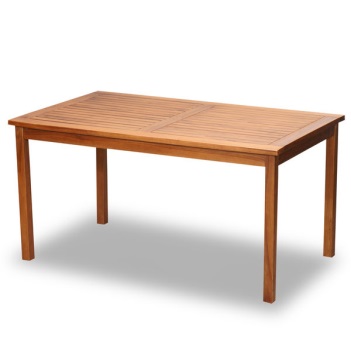 餐厅家具椅类餐椅A51常规中背，有扶手。采用楸木/西南桦木实木椅架，榫卯结构，木材含水率8%-12%；椅座、背采用“颐达”麻绒面料覆面，内衬“华鑫”高回弹PU泡棉，座密度≥40kg/m3，背密度≥25kg/m3，，回弹性≥40%；“华润”水性漆涂饰，硬度≥2H。配尼龙脚垫。工艺：依照人体工学设计，舒适、健康设计，所有金属件经过防锈处理，外漏金属件表面静电喷涂，泡绵使用无苯胶黏剂粘接。覆面车缝路线均匀、线条顺畅、针距均匀，整体感观流畅，组装后转角平滑，后背及底座饱满，富有弹性，左右对称。椅背半软包，包覆衔接严密，线条流畅，造型自然。外露实木颜色、工艺同配套实木家具。先进性：内框架为以人体工程依据的弯曲椅板，环保性较高。采用高回弹海绵，泡绵表面涂有防止老化变形的保护膜，保证泡棉部位长久不变形。780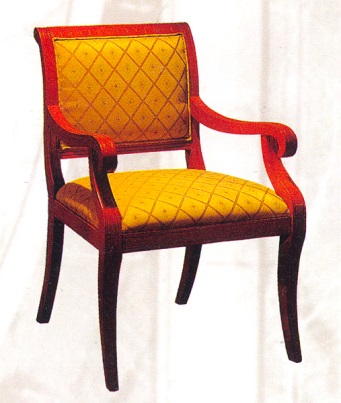 餐厅家具椅类餐椅B52常规中背，无扶手。采用楸木/西南桦实木椅架，四腿、四望、两枨，榫卯结构，木材含水率8%-12%，椅座、椅背为实木。“华润”水性漆涂饰，硬度≥2H。配尼龙脚垫。工艺：依照人体工程学设计，舒适、健康设计。木料工艺同配套家具。先进性：喷漆工艺采用5遍面漆4遍底漆，保证油漆面光洁平整、木纹清晰。500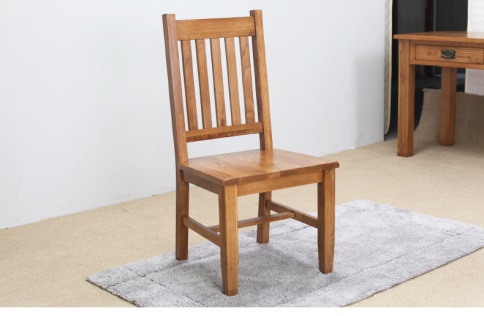 礼堂(教室)家具桌类讲桌531000*520*1200基材：柜面选用“大亚”E1级环保中密度纤维板，其他部位人造板选用“露水河”E1级环保刨花板，甲醛释放量≤0.018mg/m³；主要化学、物理性能指标均达到国际相关标准。饰面材料：双面贴一级天然木皮（包括胡桃木／樱桃木等），木皮厚度≥0.6。
封边：柜面使用楸木/西南桦木等≥6厚实木封边，木材含水率8%—12%；走线孔内缘做封闭处理。油漆：“华润”水性漆涂饰，硬度≥2H。胶粘剂：采用“华表”牌环保胶粘剂。
五金件：“海福乐”铰链，三节静音滑轨。结构性能描述：配抽屉及柜门，有走线功能。工艺：全自动喷涂漆、滚涂线（5遍面漆4遍底漆），完全密闭环境杜绝粉尘，感应喷头，自动调节油漆量，保证油漆面光洁平整、木皮纹理清晰。五金配件紧密拼接，封边细腻、线条均匀、转角过渡自然，间隙细小且均等。环保性：甲醛释放量0.1mg/L；创新点：打磨工艺采用400-800目颗粒砂纸横向和纵向双向打磨，提高表面平整度，进一步提高油漆光泽度。走线孔内缘及隐蔽部位全部做封边处理，减少甲醛释放点。1500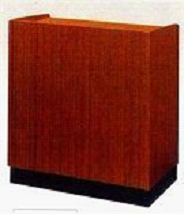 礼堂(教室)家具桌类条桌541400*500*760基材：柜面选用采用“大亚”E1级环保中密度纤维板，其他部位人造板选用“露水河”E1级环保刨花板，甲醛释放量≤0.018mg/m³；主要化学、物理性能指标均达到国际相关标准。饰面材料：双面贴一级天然木皮（包括胡桃木／樱桃木等），木皮厚度≥0.6。
封边：柜面使用楸木/西南桦木等≥6厚实木封边，木材含水率8%—12%；走线孔内缘做封闭处理。油漆：“华润”水性漆涂饰，硬度≥2H。胶粘剂：采用“华表”牌环保胶粘剂。结构性能描述：有前挡板，带斗，桌面有挡笔沿。工艺：全自动喷涂漆、滚涂线（5遍面漆4遍底漆），完全密闭环境杜绝粉尘，感应喷头，自动调节漆量，保证油漆面光洁平整、木皮纹理清晰。五金配件紧密拼接，封边细腻、线条均匀、转角过渡自然，间隙细小且均等。环保性：甲醛释放量0.2mg/L；创新点：打磨工艺采用400-800目颗粒砂纸横向和纵向双向打磨，提高表面平整度，进一步提高油漆光泽度。走线孔内缘及隐蔽部位全部做封边处理，减少甲醛释放点。1200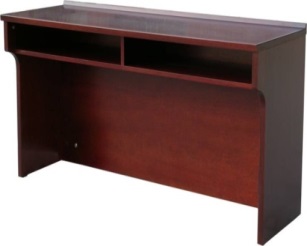 大类小类产品编号规格材质配置投报价格（元）产品图样办公室家具桌类办公桌（有副台）55主台2200*1100*760副台1400*550*660办公桌构成：主台、副台、三屉活动推柜。基材：台面选用“露水河”E1级三聚氰胺人造板，甲醛释放量0.01mg/m³；
封边：2厚PVC封边。桌腿：铝合金桌腿，阳极氧化/静电喷塑处理。
五金件：采用“海福乐”三节静音滑轨、锁具、铰链、金属调节脚。胶：选用“华表”牌环保白乳胶。
结构性能描述：主、副台带合理走线功能；三屉活动推柜（配连杆锁）下屉下设前置导向轮；副台可移动，下设柜门及抽屉，门内设搁板，柜门配锁具。工艺：人造板饰面色泽一致，完整干净、无暇疵，颜色均匀平整；五金配件紧密拼接，封边细腻、线条均匀、转角过渡自然，间隙细小且均等；人造板双饰面、封四边处理（包括隐蔽部位及走线孔内缘）。台面带走线功能。环保性：甲醛释放量0.1mg/L；创新点：走线孔内缘及隐蔽部位全部做封边处理，减少甲醛释放点。五金连接采用板内预埋的方式加以固定，确保使用寿命及表面无崩茬。2800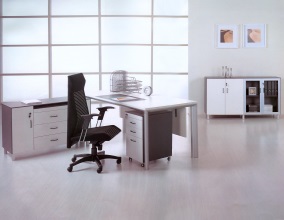 办公室家具桌类办公桌（有副台）56主台2000*1000*760副台1200*500*660办公桌构成：主台、副台、三屉活动推柜。基材：台面选用“露水河”E1级三聚氰胺人造板，甲醛释放量0.01mg/m³；
封边：2厚PVC封边。桌腿：铝合金桌腿，阳极氧化/静电喷塑处理。
五金件：采用“海福乐”三节静音滑轨、锁具、铰链、金属调节脚。胶：选用“华表”牌环保白乳胶。
结构性能描述：主、副台带合理走线功能；三屉活动推柜（配连杆锁）下屉下设前置导向轮；副台可移动，下设柜门及抽屉，门内设搁板，柜门配锁具。工艺：人造板饰面色泽一致，完整干净、无暇疵，颜色均匀平整；五金配件紧密拼接，封边细腻、线条均匀、转角过渡自然，间隙细小且均等；人造板双饰面、封四边处理（包括隐蔽部位及走线孔内缘）。台面带走线功能。环保性：甲醛释放量0.1mg/L；创新点：走线孔内缘及隐蔽部位全部做封边处理，减少甲醛释放点。五金连接采用板内预埋的方式加以固定，确保使用寿命及表面无崩茬。2600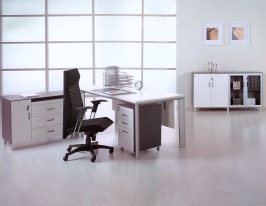 办公室家具桌类办公桌（有副台）57主台1800*1000*760副台1200*500*660办公桌构成：主台、副台、三屉活动推柜。基材：台面选用“露水河”E1级三聚氰胺人造板，甲醛释放量0.01mg/m³；
封边：2厚PVC封边。桌腿：铝合金桌腿，阳极氧化/静电喷塑处理。
五金件：采用“海福乐”三节静音滑轨、锁具、铰链、金属调节脚。胶：选用“华表”牌环保白乳胶。
结构性能描述：主、副台带合理走线功能；三屉活动推柜（配连杆锁）下屉下设前置导向轮；副台可移动，下设柜门及抽屉，门内设搁板，柜门配锁具。工艺：人造板饰面色泽一致，完整干净、无暇疵，颜色均匀平整；五金配件紧密拼接，封边细腻、线条均匀、转角过渡自然，间隙细小且均等；人造板双饰面、封四边处理（包括隐蔽部位及走线孔内缘）。台面带走线功能。环保性：甲醛释放量0.1mg/L；创新点：走线孔内缘及隐蔽部位全部做封边处理，减少甲醛释放点。五金连接采用板内预埋的方式加以固定，确保使用寿命及表面无崩茬。2400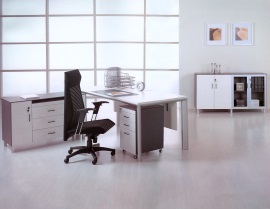 办公室家具桌类办公桌（有副台）58主台1600*800*760副台1200*400*660办公桌构成：主台、副台、三屉活动推柜。基材：台面选用“露水河”E1级三聚氰胺人造板，甲醛释放量0.01mg/m³；
封边：2厚PVC封边。桌腿：铝合金桌腿，阳极氧化/静电喷塑处理。
五金件：采用“海福乐”三节静音滑轨、锁具、铰链、金属调节脚。胶：选用“华表”牌环保白乳胶。
结构性能描述：主、副台带合理走线功能；三屉活动推柜（配连杆锁）下屉下设前置导向轮；副台可移动，下设柜门及抽屉，门内设搁板，柜门配锁具。工艺：人造板饰面色泽一致，完整干净、无暇疵，颜色均匀平整；五金配件紧密拼接，封边细腻、线条均匀、转角过渡自然，间隙细小且均等；人造板双饰面、封四边处理（包括隐蔽部位及走线孔内缘）。台面带走线功能。环保性：甲醛释放量0.1mg/L；创新点：走线孔内缘及隐蔽部位全部做封边处理，减少甲醛释放点。五金连接采用板内预埋的方式加以固定，确保使用寿命及表面无崩茬。2200办公室家具桌类办公桌（无副台）591600*800*760基材：台面选用“露水河”E1级三聚氰胺人造板，甲醛释放量0.01mg/m³。
封边：2厚PVC封边。桌腿：铝合金桌腿，阳极氧化/静电喷塑处理。
五金件：采用“海福乐”三节静音滑轨、锁具、铰链、金属调节脚。胶：选用“华表”牌环保白乳胶。
结构性能描述：一侧为铝合金桌腿，另一侧为三屉固定柜。带合理走线功能。工艺：人造板饰面色泽一致，完整干净、无暇疵，颜色均匀平整；五金配件紧密拼接，封边细腻、线条均匀、转角过渡自然，间隙细小且均等；人造板双饰面、封四边处理（包括隐蔽部位及走线孔内缘）。台面带走线功能。环保性：甲醛释放量0.1mg/L；创新点：走线孔内缘及隐蔽部位全部做封边处理，减少甲醛释放点。五金连接采用板内预埋的方式加以固定，确保使用寿命及表面无崩茬。1600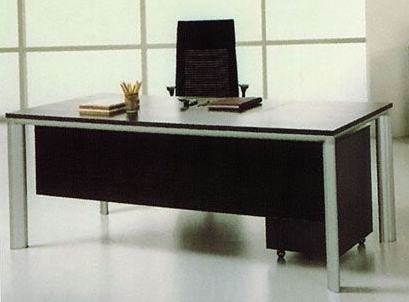 会议室家具桌类会议桌601延米基材：台面选用“露水河”E1级三聚氰胺人造板，甲醛释放量0.01mg/m³。
封边：2厚PVC封边。桌腿：铝合金桌腿，阳极氧化/静电喷塑处理。
五金件：金属调节脚。胶：选用“华表”牌环保白乳胶。结构性能描述：有多媒体线盒和走线功能。工艺：人造板饰面色泽一致，完整干净、无暇疵，颜色均匀平整；五金配件紧密拼接，封边细腻、线条均匀、转角过渡自然，间隙细小且均等；人造板双饰面、封四边处理（包括隐蔽部位及走线孔内缘）。台面带走线功能。环保性：甲醛释放量0.1mg/L；创新点：走线孔内缘及隐蔽部位全部做封边处理，减少甲醛释放点。五金连接采用板内预埋的方式加以固定，确保使用寿命及表面无崩茬。900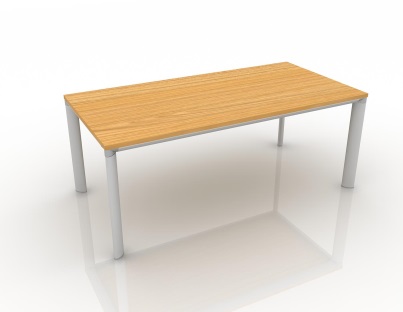 会议室家具椅子类椅子A61常规低背，有扶手。铝合金椅架，表面阳极氧化/静电喷塑处理，椅座、背板采用“颐达”PU革/麻绒面料覆面，内衬“华鑫”高回弹PU泡棉，配PU套脚。衬板：采用“兔宝宝”E1级硬杂木弯曲成形环保多层胶合板，厚度≥12mm。工艺：依照人体工学设计，舒适、健康设计。所有金属件经过防锈处理，外漏金属件表面静电喷涂。泡绵使用无苯胶黏剂粘接。覆面车缝路线均匀、线条顺畅、针距均匀，整体感观流畅，组装后转角平滑，后背及底座饱满，富有弹性，左右对称。包覆衔接严密，线条流畅，造型自然。先进性：内框架为以人体工程依据的弯曲椅板，环保性较高。采用高回弹海绵，泡绵表面涂有防止老化变形的保护膜，保证泡棉部位长久不变形。450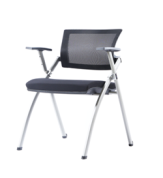 会议室家具椅子类椅子B62常规低背，有扶手。铝合金椅架，表面阳极氧化/静电喷塑处理，椅座、背板采用“颐达”PU革/麻绒面料覆面，内衬“华鑫”高回弹PU泡棉，椅座可翻转，配PP可翻转手写板，后腿带小轮子，可摞放。衬板：采用“兔宝宝”E1级硬杂木弯曲成形环保多层胶合板，厚度≥12mm。工艺：依照人体工学设计，舒适、健康设计。所有金属件经过防锈处理，外漏金属件表面静电喷涂。泡绵使用无苯胶黏剂粘接。覆面车缝路线均匀、线条顺畅、针距均匀，整体感观流畅，组装后转角平滑，后背及底座饱满，富有弹性，左右对称。包覆衔接严密，线条流畅，造型自然。先进性：内框架为以人体工程依据的弯曲椅板，环保性较高。采用高回弹海绵，泡绵表面涂有防止老化变形的保护膜，保证泡棉部位长久不变形。500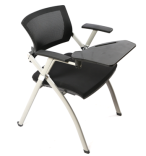 